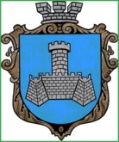 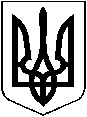 УКРАЇНАХМІЛЬНИЦЬКА МІСЬКА РАДАВІННИЦЬКОЇ ОБЛАСТІВИКОНАВЧИЙ КОМІТЕТРІШЕННЯ“ ___  “  __________   2023 р.	                                                                       №           Про часткове звільнення  гр. О. І.С.від оплати за харчування її дитини у Закладі дошкільної освіти №7 (ясла-садок) комбінованого типу «Ромашка»  м. Хмільника          Розглянувши клопотання начальника Управління освіти, молоді та спорту Хмільницької міської ради Віталія ОЛІХА від 22.05.2023 року № 01-15/ 490 про часткове звільнення гр. О. І. С. , яка проживає в  м. Хмільнику по вулиці Столярчука, будинок 31, квартира 30 ( місце реєстрації: м. Львів, вулиця Личаківська, будинок , 74) , члена сім’ї  учасника бойових дій,  від  оплати  за  харчування  у  Закладі  дошкільної  освіти  №7  (ясла-садок)  комбінованоготипу «Ромашка» м. Хмільника її дитини О. Д. С. , 20_____ р.н., відповідно до комплексної Програми підтримки учасників Антитерористичної операції, операції об’єднаних сил, осіб, які беруть (брали) участь у здійсненні заходів із забезпечення національної безпеки і оборони, відсічі і стримування збройної агресії Російської Федерації на території України та членів їхніх сімей – мешканців населених пунктів, що входять до складу Хмільницької міської територіальної громади, на 2022- 2023 рр., затвердженої рішенням виконавчого комітету Хмільницької міської ради від 07 квітня 2022 року № 141 (зі змінами), п.4.2., п.п.4.2.2. Додатка №4  Порядку використання коштів місцевого бюджету, передбачених на фінансування заходів комплексної Програми підтримки учасників Антитерористичної операції, операції об’єднаних сил, осіб, які беруть (брали) участь у здійсненні заходів із забезпечення національної безпеки і оборони, відсічі і стримування збройної агресії Російської Федерації на території України та членів їхніх сімей – мешканців населених пунктів, що входять до складу Хмільницької міської територіальної громади, на 2022-2023 рр., затвердженого рішенням виконавчого комітету Хмільницької міської ради від    07 квітня 2022 року № 142 (зі змінами)  та п.7 Додатка до рішення 59 сесії міської ради 7 скликання від 14 січня                                2019 року №1885 «Про затвердження Порядку організації харчування в закладах освіти Хмільницької міської територіальної громади у новій редакції» (зі змінами), керуючись ст.5 Закону України «Про охорону дитинства», ст. ст. 32, 34, 59 Закону України «Про місцеве самоврядування в Україні», виконком Хмільницької міської ради                                                   В И Р І Ш И В :1. Звільнити  гр. О. І. С., члена сім’ї учасника бойових дій, від оплати за харчування її дитини  О. Д. С.,  20_____ р.н.,  у Закладі дошкільної освіти №7 (ясла-садок) комбінованого типу «Ромашка»   м. Хмільника на 50 відсотків від встановленої батьківської плати   з  ______  2023  року  по  31 грудня 2023 р.  2. Контроль за виконанням цього рішення покласти на заступника міського голови з питань діяльності виконавчих органів міської ради (Андрій СТАШКО), супровід виконання доручити Управлінню освіти, молоді та спорту Хмільницької міської ради  ( Віталій ОЛІХ).         Міський голова                                                          Микола ЮРЧИШИН